Дорога без опасностейВ рамках  областной  профилактической акции «Внимание – дети! Дорога в школу!» 10 октября 2023 года учащиеся 2-3 класса ГБОУ СОШ с Шламка подготовили агитационный плакат "Дорога безопасности!"  с целью закрепления полученных знаний по правилам дорожного движения и напомнить учащимся об умении обеспечить свою безопасность на дороге в любое время суток. 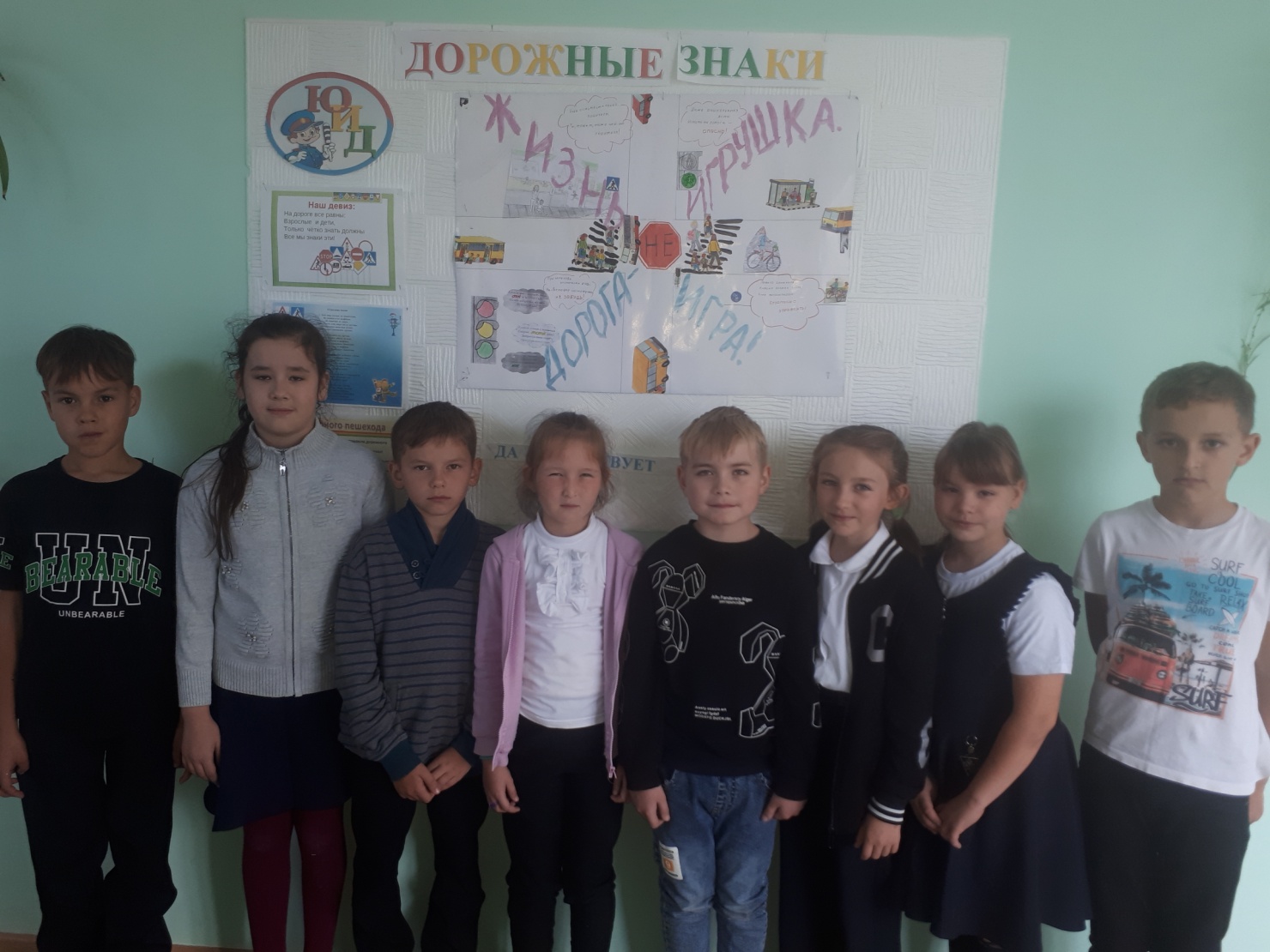 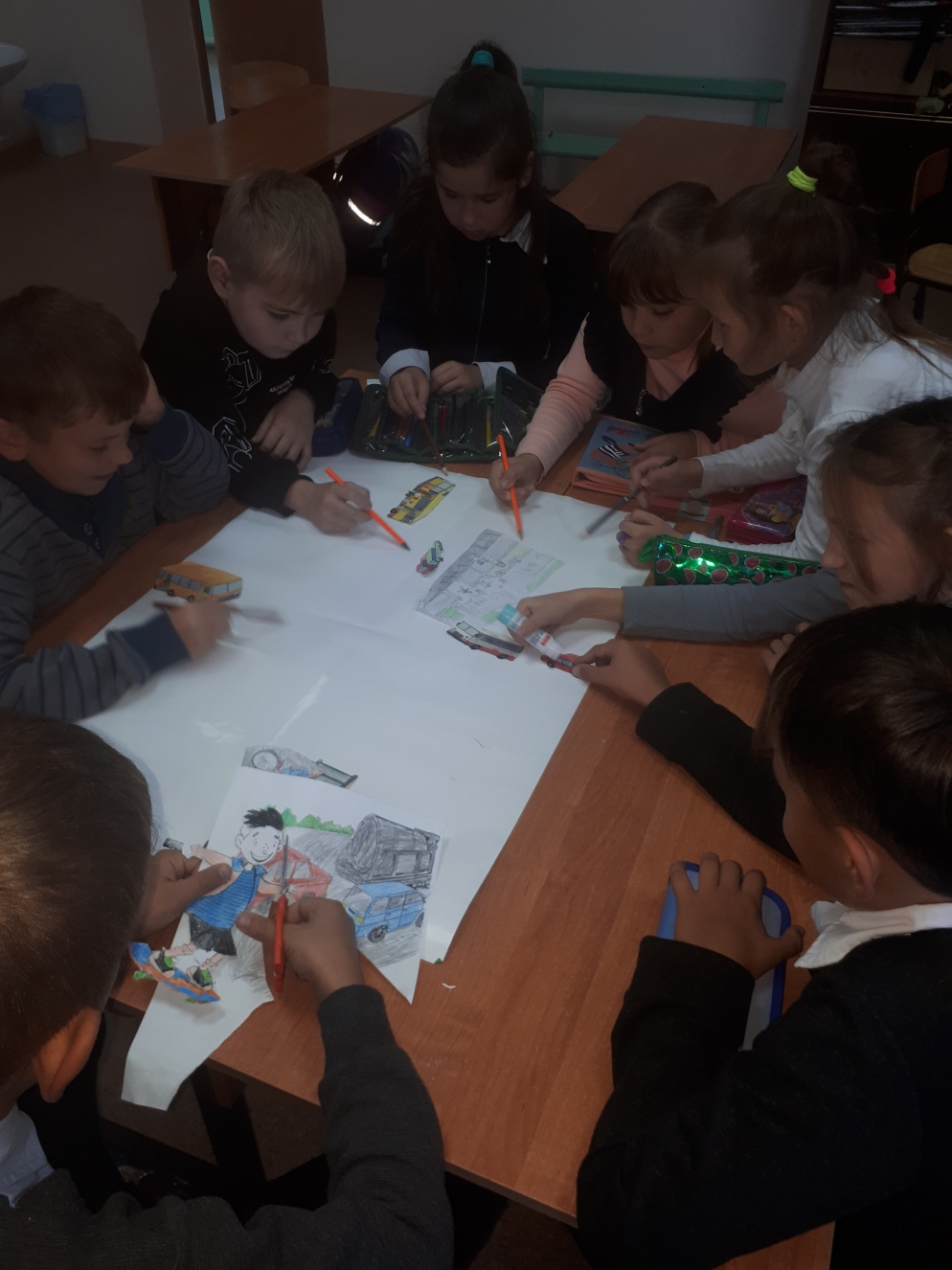 